Lydia & Aaron: Bedeutung von Glaube und Religiosität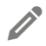 1. Ergänze Lydias und Aarons Worte!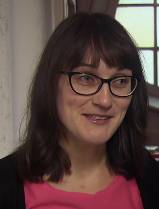 Lydia 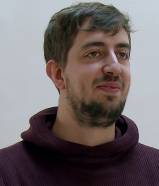 Aaron2. Kannst du einer oder mehreren Aussagen zustimmen? Falls ja, wieso? Falls nein, wieso nicht? __________________________________________________________________________________________________________________________________________________________________________________________________________________________________________________________________